Pièces à fournir obligatoirement :- facture acquittée du professionnel avec la période, le montant payé pour l’hébergement, les noms, prénoms de tous les participants - facture acquittée et contrat de location, pour les locations de particuliers à particuliers, avec la période, le montant payé pour l’hébergement, le nom et prénom de tous les participants (les attestations ne sont pas acceptées)Je soussigné(e) , certifie l’exactitude des renseignements fournis.	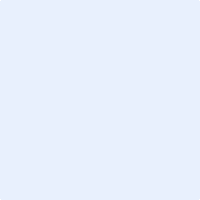 Fait à , le                                                     	 Signature :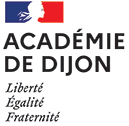 Rectorat de DijonDivision des affaires financièresDAF 4 – B - Action socialeACTION SOCIALE D’INITIATIVE ACADÉMIQUEExercice 2024A adresser par mail : daf4-as-depot@ac-dijon.frLe plus rapidement possible et au plus tard à la date limite fixée Toute demande incomplète sera refuséeACTION SOCIALE D’INITIATIVE ACADÉMIQUEExercice 2024A adresser par mail : daf4-as-depot@ac-dijon.frLe plus rapidement possible et au plus tard à la date limite fixée Toute demande incomplète sera refuséeDEMANDEURDEMANDEURDEMANDEURNom d’usage et PrénomNé(é) le doit correspondre à celui notifié sur le dossier de prestations 2024doit correspondre à celui notifié sur le dossier de prestations 2024doit correspondre à celui notifié sur le dossier de prestations 2024Etablissement d’exerciceGrade IBAN :   FR76             IBAN :   FR76             IBAN :   FR76             PERSONNE(S) CONCERNÉE(S) PAR LE SEJOUR y compris l’agentPERSONNE(S) CONCERNÉE(S) PAR LE SEJOUR y compris l’agentPERSONNE(S) CONCERNÉE(S) PAR LE SEJOUR y compris l’agentPERSONNE(S) CONCERNÉE(S) PAR LE SEJOUR y compris l’agentPERSONNE(S) CONCERNÉE(S) PAR LE SEJOUR y compris l’agentPERSONNE(S) CONCERNÉE(S) PAR LE SEJOUR y compris l’agent Nom & PrénomLien de parenté avec le demandeurAge Lieu du séjourDate débutDate de finMontant payé par la famille pour l’hébergementNombre de personnes participant au même séjourNombre de nuitsATTESTATION SUR L’HONNEURPARTIE RESERVÉE A L'ADMINISTRATIONPARTIE RESERVÉE A L'ADMINISTRATIONLa présente demande :	correspond	 ne correspond pas aux critères fixés par l’arrêté rectoral. Je soussigné, recteur de l'Académie de Dijon, décide donc d’octroyer une aide d’un montant de  € La présente demande :	correspond	 ne correspond pas aux critères fixés par l’arrêté rectoral. Je soussigné, recteur de l'Académie de Dijon, décide donc d’octroyer une aide d’un montant de  € Académie de Dijon Prog : Centre de coût : RECSAXO021N° pièce : Pour le recteur et par délégation,La cheffe de division des affaires financièresMagali KHATRI